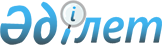 О внесении изменений в решение маслихата Аккайынского района Северо-Казахстанской области от 8 января 2020 года № 35-14 "Об утверждении бюджета Ивановского сельского округа Аккайынского района на 2020 -2022 годы"Решение маслихата Аккайынского района Северо-Казахстанской области от 1 июля 2020 года № 39-11. Зарегистрировано Департаментом юстиции Северо-Казахстанской области 2 июля 2020 года № 6431
      В соответствии со статьей 109-1 Бюджетного кодекса Республики Казахстан от 4 декабря 2008 года, статьей 6 Закона Республики Казахстан от 23 января 2001 года "О местном государственном управлении и самоуправлении в Республике Казахстан" маслихат Аккайынского района Северо-Казахстанской области РЕШИЛ:
      1. Внести в решение маслихата Аккайынского района Северо-Казахстанской области "Об утверждении бюджета Ивановского сельского округа Аккайынского района на 2020-2022 годы" от 8 января 2020 года № 35-14 (опубликовано 16 января 2020 года в Эталонном контрольном банке нормативных правовых актов Республики Казахстан в электронном виде, зарегистрировано в Реестре государственной регистрации нормативных правовых актов под № 5819) следующие изменения:
      пункт 1 изложить в новой редакции:
       "1. Утвердить бюджет Ивановского сельского округа Аккайынского района на 2020-2022 годы согласно приложениям 1, 2 и 3 к настоящему решению соответственно, в том числе на 2020 год в следующих объемах:
      1) доходы – 20725,1 тысяч тенге:
      налоговые поступления – 2437 тысяч тенге;
      неналоговые поступления – 330,1 тысяч тенге;
      поступления трансфертов – 17958 тысяч тенге;
      2) затраты –20725,1 тысяч тенге;
      3) чистое бюджетное кредитование - 0 тысяч тенге:
      бюджетные кредиты - 0 тысяч тенге;
      погашение бюджетных кредитов - 0 тысяч тенге;
      4) сальдо по операциям с финансовыми активами - 0 тысяч тенге:
      приобретение финансовых активов - 0 тысяч тенге;
      поступления от продажи финансовых активов государства- 0 тысяч тенге;
      5) дефицит (профицит) бюджета - 0 тысяч тенге;
      6) финансирование дефицита (использование профицита) бюджета - 0 тысяч тенге:
      поступление займов - 0 тысяч тенге;
      погашение займов - 0 тысяч тенге;
      используемые остатки бюджетных средств - 0 тысяч тенге.";
      приложение 1 к указанному решению изложить в новой редакции согласно приложению к настоящему решению.
      2. Настоящее решение вводится в действие с 1 января 2020 года. Бюджет Ивановского сельского округа Аккайынского района на 2020 год
					© 2012. РГП на ПХВ «Институт законодательства и правовой информации Республики Казахстан» Министерства юстиции Республики Казахстан
				
      Председатель 
XXXIX сессии маслихата 
Аккайынского района 
Северо-Казахстанской области 

С.Семенюк

      Секретарь маслихата 
Аккайынского района 
Северо-Казахстанской области 

С.Муканов
Приложение
к решению маслихата
Аккайынского района
Северо-Казахстанской области
от 1 июля 2020 года № 39-11Приложение 1
к решению маслихата
Аккайынского района
Северо-Казахстанской области
от 8 января 2020 года № 35-14
Категория
Класс
Подкласс
Наименование
Сумма, тысяч тенге
1) Доходы
20725,1
1
Налоговые поступления
2437
04
Налоги на собственность
2437
1
Налоги на имущество
56
3
Земельный налог
329
4
Налог на транспортные средства 
2052
2
Неналоговые поступления
330,1
06
Прочие неналоговые поступления
330,1
1
Прочие неналоговые поступления
330,1
4
Поступления трансфертов
17958
02
Трансферты из вышестоящих органов государственного управления
17958
3
Трансферты из районного (города областного значения) бюджета
17958
Функциональная группа
Администратор бюджетных программ
Программа
Наименование
Сумма, тысяч тенге
2) Затраты
20725,1
01
Государственные услуги общего характера
15299,1
124
Аппарат акима города районного значения, села, поселка, сельского округа
15299,1
001
Услуги по обеспечению деятельности акима района в городе, города районного значения, поселка, села, сельского округа
15299,1
07
Жилищно-коммунальное хозяйство
1641
124
Аппарат акима города районного значения, села, поселка, сельского округа
1641
008
Освещение улиц в населенных пунктах
553
009
Обеспечение санитарии населенных пунктов
200
011
Благоустройство и озеленение населенных пунктов
888
13
Прочие
3785
124
Аппарат акима города районного значения, села, поселка, сельского округа
3785
040
Реализация мероприятий для решения вопросов обустройства населенных пунктов в реализацию мер по содействию экономическому развитию регионов в рамках Программы развития регионов до 2025 года
3785
3) Чистое бюджетное кредитование
0
Бюджетные кредиты
0
Погашение бюджетных кредитов
0
4) Сальдо по операциям с финансовыми активами
0
Приобретение финансовых активов 
0
Поступления от продажи финансовых активов государства
0
5) Дефицит (профицит) бюджета
0
6) Финансирование дефицита (использование профицита) бюджета
0
Поступления займов
0
Погашение займов
0
Категория
Класс
Подкласс
Наименование
Сумма, тысяч тенге
8
Используемые остатки бюджетных средств
0
01
Остатки бюджетных средств
0
1
Свободные остатки бюджетных средств
0